Тематические памятки родителям для общего развития детей.День защитника отечества. Ранняя весна. Зима. Дикие животные наших лесов. Домашние животные. Мебель.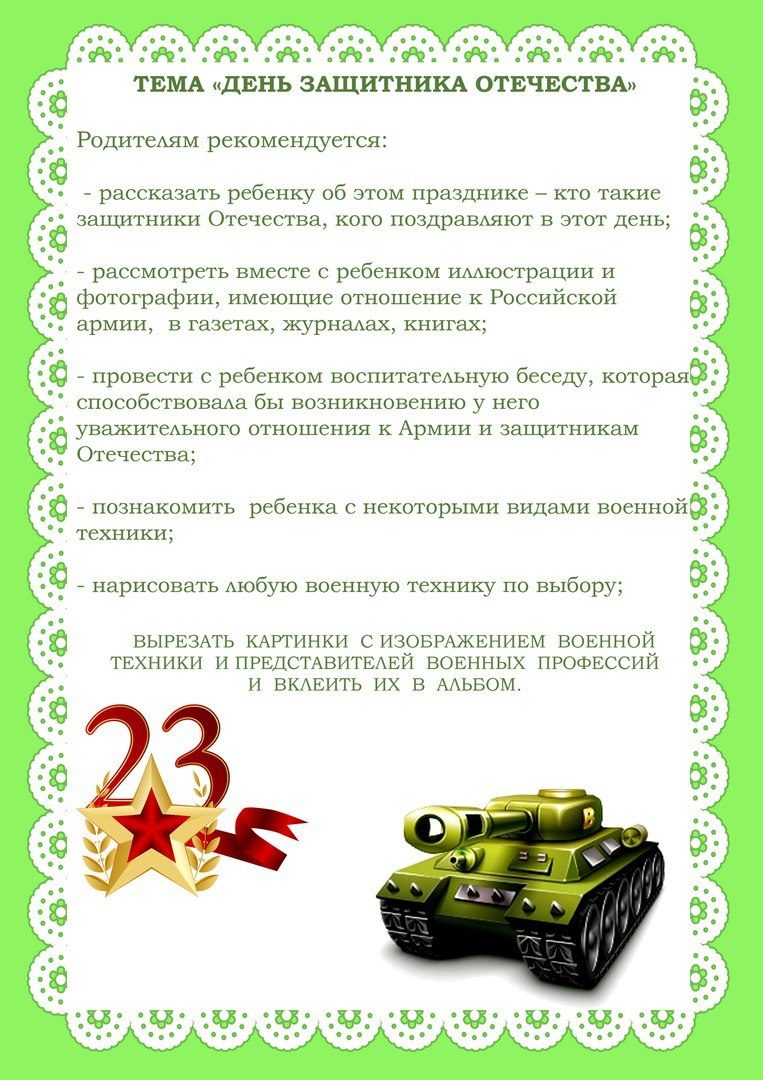 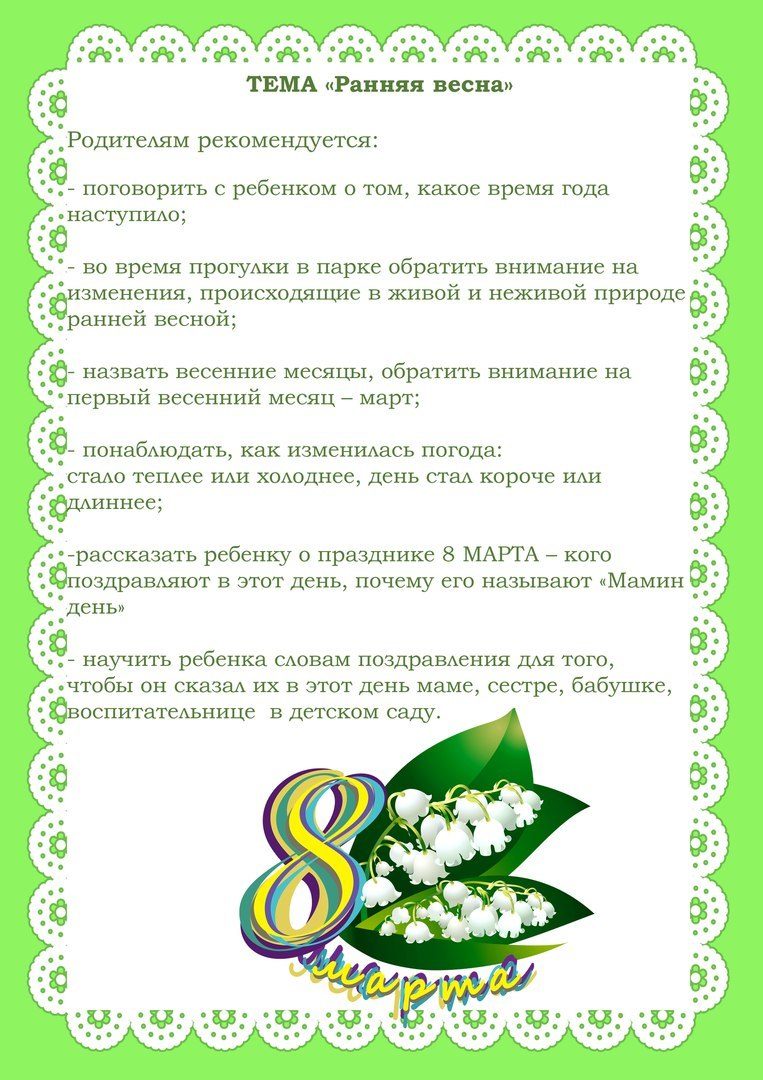 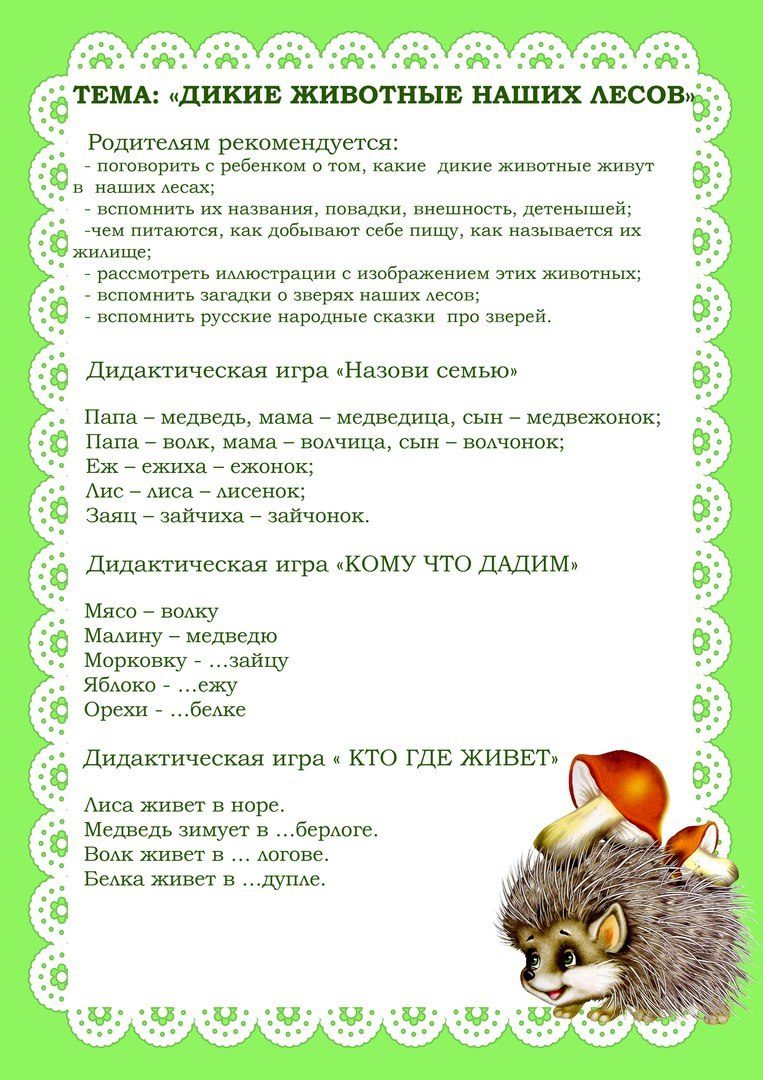 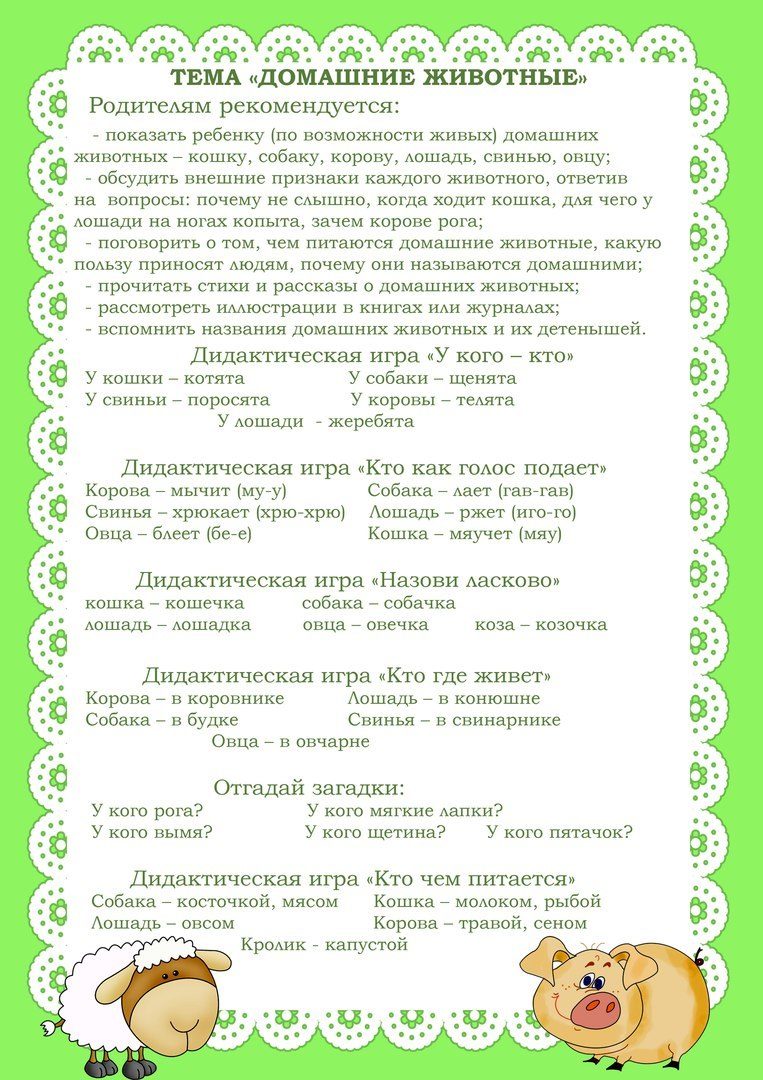 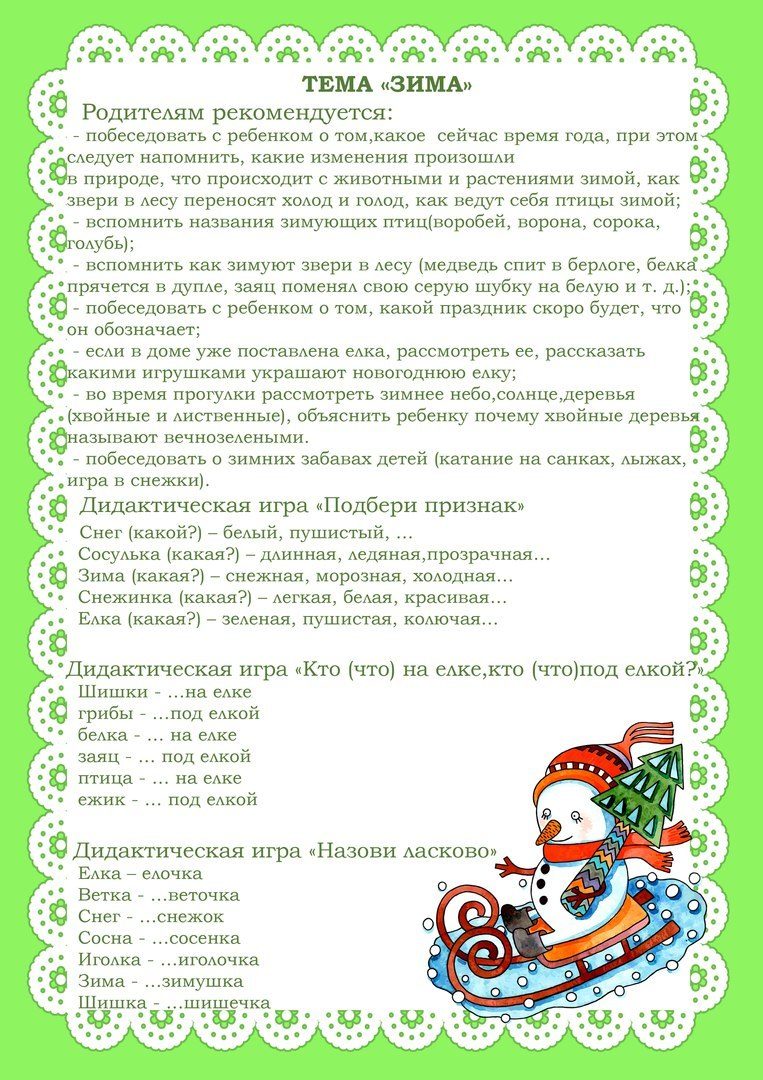 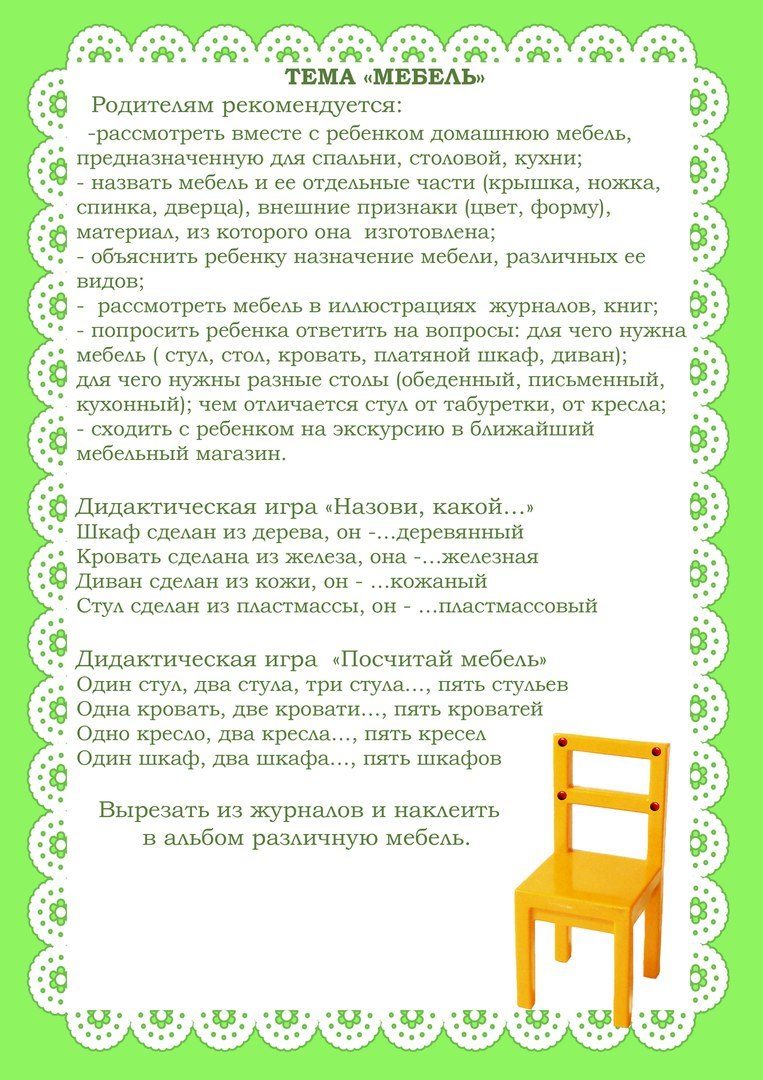 